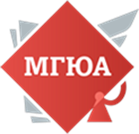 Команды-участники Конкурса FinLex на экскурсии в Центральном банке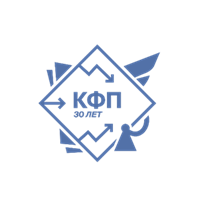 16 мая команды-участники Конкурса FinLex посетили Центральный банк. В начале экскурсии участников поприветствовала Екатерина Олеговна Демкина — заместитель директора Юридического департамента Банка России. Далее ребятам рассказали об основных функциях ЦБ, его структуре и условиях приема на работу в Юридический департамент.В ходе самой экскурсии участникам рассказали об истории российского рубля. Ребята узнали, как он появился и какие претерпел изменения за историю существования. Студентам также провели экскурсию по зданию Банка, которое является памятником архитектуры. В рамках посещения были представлены главный холл, портреты всех глав ЦБ РФ, а также кабинет, в котором Совет директоров проводит совещания и принимает важные решения.Далее участникам рассказали о Фонде ЦБ, в который входят 68 тысяч предметов. Среди них редкие монеты Древней Руси, Российской империи и иных периодов истории России. Студентам также рассказали о наиболее ценных экспонатах Фонда: крупных золотых слитках, медалях, плакатах, автографах государственных и финансовых деятелей, старинной счетной технике, сейфах и других предметах коллекции.В ходе экскурсии участники смогли узнать больше об истории мегарегулятора, а также задать интересующие их вопросы.Прикрепляем ссылку на альбом с фотографиями: https://vk.com/album-162697371_302969246 Мероприятие проведено в рамках I Межвузовского студенческого конкурса по проблемам правового регулирования финансовых рынков в РФ FinLex 2024, организованного Центральным Банком России совместно с Международно-правовым факультетом и Юридическим клубом МГИМО при поддержке Эндаумента МГИМО.file:///C:/Users/MM6/Downloads/Telegram%20Desktop/%D0%9F%D1%80%D0%BE%D0%B3%D1%80%D0%B0%D0%BC%D0%BC%D0%B0%20FinLex%202024.pdf (ссылка на программу).Также подписывайтесь на наш Telegram канал PROфинансы https://t.me/PROfinanceMSAL  